Nalezený pesV sobotu 02. 04. 2016 byl v Milkově odchycen mladý pes, zřejmě teriér, černý, hodný. Majitel či zájemce ať volá na tel. 736 488 107. 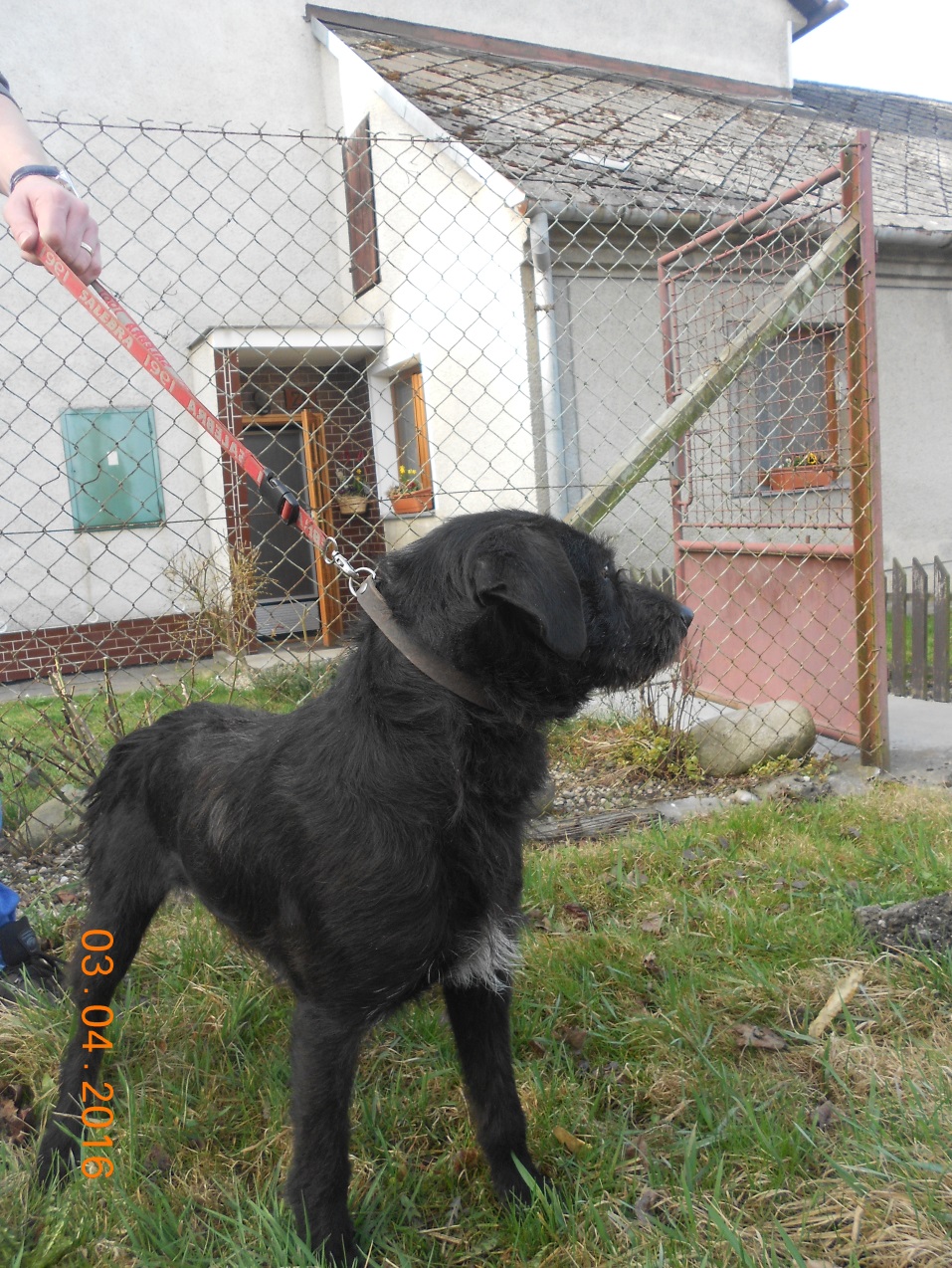 